LOWER PLENTY PRIMARY SCHOOL OSH  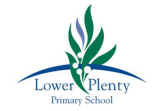 126 Main Road, Lower Plenty 3093Phone: 9435 2585 Fax: 9432 0844Email: lower.plenty.ps@edumail.vic.gov.auWebsite: www.lowerplentyps.vic.edu.auCARE ● HONESTY ● ACHIEVEMENT ● RESPECT ● RESPONSIBILITY ● FUNDIABETES MANAGEMENT POLICYPURPOSE  Lower Plenty Primary School OSHC strives to provide a safe and suitable environment for all children attending the service. The service will facilitate effective care and health management of the children who have diabetes, and the prevention and management of acute episodes of illness and medical emergencies.SCOPE  This policy applies to children, families, staff, management and visitors of the OSHC Service.IMPLEMENTATION  Lower Plenty Primary School OSHC will ensure the following: Each child diagnosed with diabetes shall have a management plan. All staff are aware of any child that has diabetes and that the plans, including a photo, are displayed prominently at the service. The families supply all necessary glucose monitoring and management equipment. Families and staff know it is not the responsibility of the staff to administer a child’s insulin. There are staff who are aware of how to perform finger-prick glucose monitoring and know what action to take if these are abnormal. There are appropriate glucose foods or sweetened drinks readily available to treat hypoglycaemia (low blood glucose), eg. glucose tablets, glucose jelly beans, fruit juice, also providing the child with a slow acting carbohydrate food to help maintain blood glucose levels, eg. milk, raisin toast, yoghurt, fruit. There is a location in the centre for privacy for the child when glucose monitoring occurs. The child has food and drink that are appropriate for the child and in accordance with the child’s management plan.The child is able to participate in any activity, exercise or excursion that is appropriate and in accordance with their management plan. FURTHER INFORMATION AND RESOURCES  Educational and Care Services National Regulations (90-96, 161-162, 177-78) National Quality Framework Quality Area 2REVIEW CYCLE AND EVALUATIONThis policy was last updated on 20th January, 2022 and is scheduled for review in January 2025.